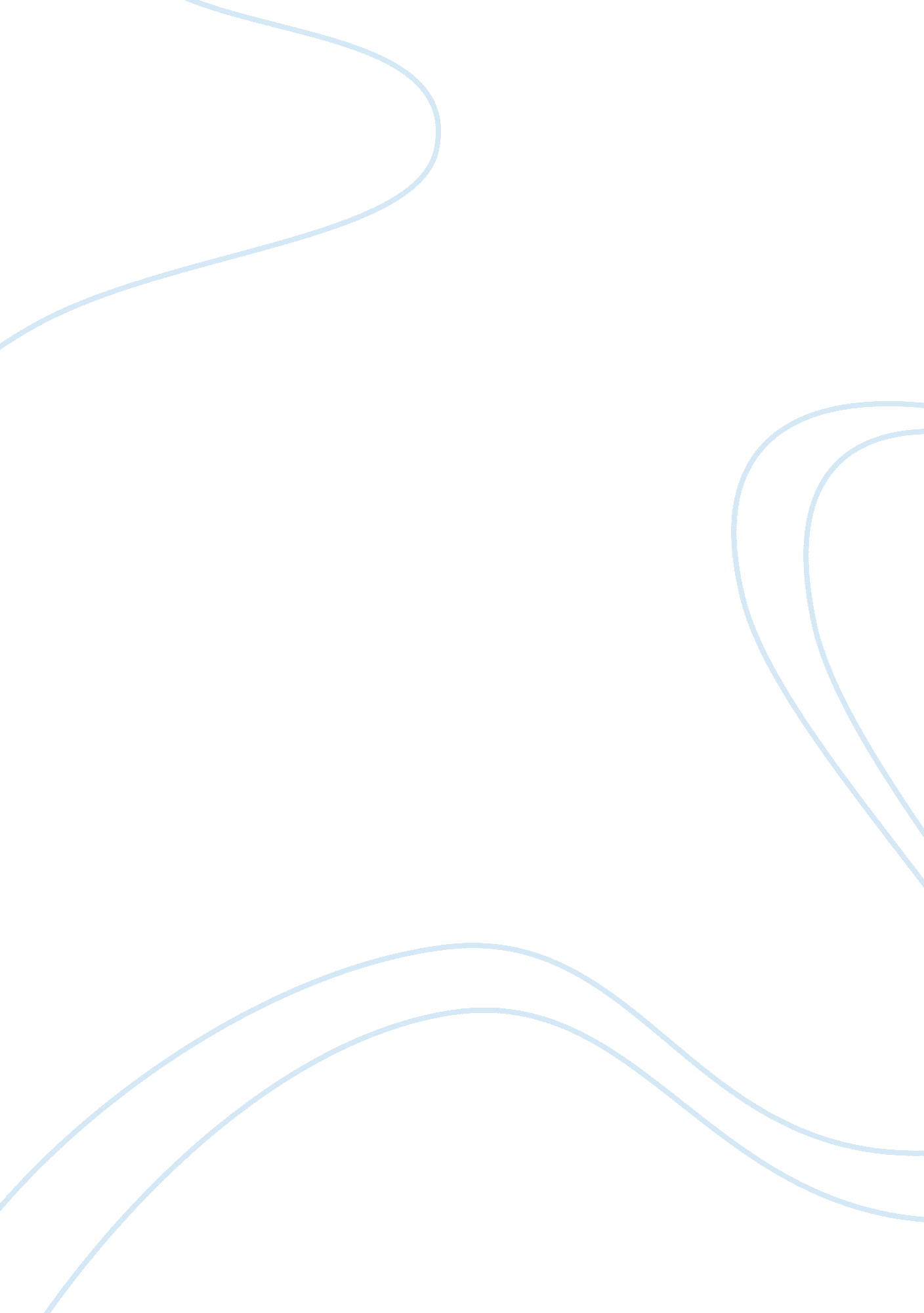 Film review: 127 hoursLife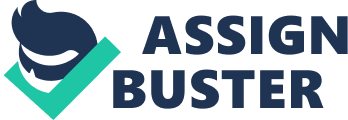 Film Review — 127 Hours Today I would like to recommend a movie to you called “ 127 Hours". It is the true story of the adventure of a mountain climber, Aron Ralston. Ralston was hiking alone one day and incidentally he was trapped in a canyon with his arm stuck under a rock. He got very little water and food and even more worse, he had not told anyone where he was going. After being trapped for over five days, he realized that there was very little chance that someone would rescue him and he was waiting to die. During this critical moment, he recalled friends, lovers, family, and the two hikers he met before his accident, which gave him the courage and hope to survive. As a result, he decided to cut off his arm so as to save his life, and he succeeded. “ 127 Hours" is a great movie and is really worth watching. There are a lot of inspirations that you can gain from watching it. In fact, it is not just a movie. It is an experience. It explores a very large range of physical and psychological emotions. It examines the meaning and value of life. After watching this movie, I have learnt that we should stay positive and not to surrender whenever we face difficulties. Moreover, from time to time we should re-examine our lives to see what goes wrong and what we could do differently to make our lives more meaningful. We should always possess a positive and can-do attitude and more importantly, there is no force on earth more powerful than the will to survive. I highly recommend this movie to all of you. Thank you. 